Wir freuen uns riesig über Dein Interesse, Dich in das Reich Gottes zu investieren und möchten Dich gerne ein bisschen näher kennen lernen – sowohl als Person, als auch mit Deiner Berufung als Beter und Deinen praktischen Begabungen, damit wir mit Dir gemeinsam entscheiden können, ob Kingdom Impact der richtige Ort für Dich ist. Dazu würden wir Dich bitten, die untenstehenden Fragen auszufüllen.Lass Dich durch die Vielzahl der Fragen und Seiten nicht abschrecken! Sie sollen Dir und uns helfen, Dich und Deine Berufung und Gottes aktuelle Pläne mit Deinem Leben kennen zu lernen und wir sind überzeugt, dass es auch für Dich selbst spannend und hilfreich sein wird, die Fragen zu beantworten.Wenn wir Deine Bewerbungsunterlagen erhalten haben, melden wir uns sobald wie möglich bei Dir zurück und vereinbaren ein Treffen mit Dir für ein Vorstellungsgespräch bei uns.Das wären Deine Verpflichtungen:Als KI-Gebetspartner bist Du Teil der prophetischen Gebetsarmee. Du verpflichtest Dich mindestens 2 h im Monat für Kingdom Impact zu beten und die Gebetsanliegen des Fürbittebriefes aufzunehmen. Zusätzlich verpflichtest Du Dich auch für folgende Veranstaltungen:1x im Jahr der Partnertag (November)Du bist eingeladen zu den Gebets- und Anbetungstagen und Gebets-Einsätzen von Kingdom Impact und Highway Ministries! Das sind gute Möglichkeiten für weitere Gebetsausbildungen, aber auch neues Feuer zu bekommen für die Gebete aus der Ferne.Du bist eingeladen zur prophetischen Konferenz (Himmelfahrt/Pfingsten).Am Ende des Monats schreibst Du jeweils einen kurzen Bericht darüber, was Du gebetet hast in dieser Zeit und welche Eindrücke Du hattest. Die Login-Daten und eine Einführung für diesen Dienst im Gebetshaus würdest Du nach dem Vorstellungsgespräch bekommen.Als Teil des KI-Support-Teams verpflichtest Du Dich zu mindestens 4 h Gebet und praktischem Support von Kingdom Impact in der Woche.Zusätzliche verpflichtest Du Dich auch für folgende Veranstaltungen:1x im Monat ein KI-Fire-Treffen1x im Jahr der Partnertag (November)1x im Jahr die prophetische Konferenz (Himmelfahrt/Pfingsten)Am Ende des Monats schreibst Du jeweils einen kurzen Bericht darüber, was Du gebetet hast in dieser Zeit und welche Eindrücke Du hattest. Die Login-Daten und eine Einführung für diesen Dienst im Gebetshaus würdest Du nach dem Vorstellungsgespräch bekommen.Der Einstieg ins KI-Support-Team beginnt zunächst mit einer Probezeit von einem halben Jahr.Als KI-Staff/ Gebetshausmissionar verpflichtest Du Dich zu mindestens 20 h Gebet und praktischem Support von Kingdom Impact in der Woche.Zusätzliche verpflichtest Du Dich auch für folgende Veranstaltungen:1x im Jahr der Partnertag (November)1x im Jahr die prophetische Konferenz (Himmelfahrt/Pfingsten)Am Ende des Monats schreibst Du jeweils einen kurzen Bericht darüber, was Du gebetet hast in dieser Zeit und welche Eindrücke Du hattest. Die Login-Daten und eine Einführung für diesen Dienst im Gebetshaus würdest Du nach dem Vorstellungsgespräch bekommen.Wenn Du Dich als KI-Staff/ Gebetshausmissionar bewerben möchtest und wir Dich noch nicht kennen, wäre der Einstieg ein 3-monatiges Volontariat, wo wir uns kennenlernen können und gemeinsam prüfen, ob Kingdom Impact Deine Heimat werden soll.Ansonsten beginnt der Einstieg bei Kingdom Impact zunächst mit einer Probezeit von einem halben Jahr. I)	Fragen zum persönlichen KennenlernenII)	Fragen für den praktischen Support (Bewerber KI-Support & KI-Staff/Gebetshausmissionare)III) 	Fragen rund um das GebetshausMit der folgenden Unterschrift würdest Du Deine Bewerbung festmachen:Ort, Datum		Unterschrift BewerberAlle persönlichen Angaben werden selbstverständlich vertraulich behandelt.Ganz herzlichen Dank für Deine Mühe!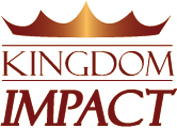 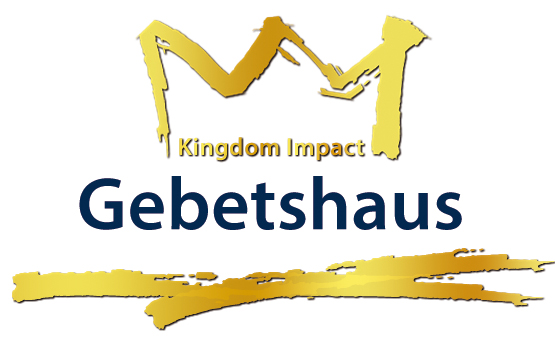 Kingdom Impact - Schulungszentrum & GebetshausLinzgaustraße 188630 Pfullendorf-Denkingenwww.kingdomimpact.orgcontact@kingdomimpact.org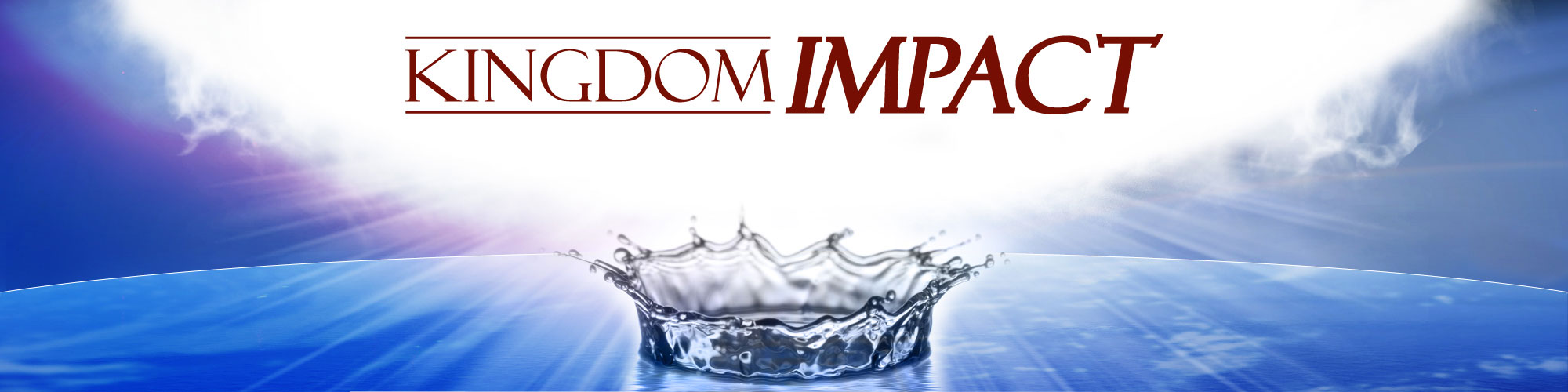 Bitte kreuze an, wofür Du Dich bewirbst:	KI- Gebets-Partner 
	mind. 2 Std. Gebet/Monat	KI-Support (KI-Fire) (Praktischer Support, Gebet und Einsätze)
	mind. 4 Std. Gebet + Arbeit/WocheKI-Staff/ Gebetshausmissionar
	mind. 20 Std. Gebet + Arbeit/WocheBitte kreuze an, wofür Du Dich bewirbst:	KI- Gebets-Partner 
	mind. 2 Std. Gebet/Monat	KI-Support (KI-Fire) (Praktischer Support, Gebet und Einsätze)
	mind. 4 Std. Gebet + Arbeit/WocheKI-Staff/ Gebetshausmissionar
	mind. 20 Std. Gebet + Arbeit/WocheName:Straße:PLZ & Ort:Telefon-Nr.:Handy-Nr.:Email:Nationalität:Geburtsdatum:Familienstand:Name & Alter des Ehepartners / der Kinder:Schulbildung:Erlernter Beruf:Derzeitige Tätigkeit:Gemeinde:1 – Kontakt zu Kingdom Impact a)	Wie hast Du uns kennengelernt und der Möglichkeit zur Mitarbeit erfahren? b)	Hast Du schon ein Seminar von uns besucht oder Medien von uns gehört? Was hat Dich davon angesprochen oder Dich verändert?c)	Weshalb möchtest Du bei Kingdom Impact mitarbeiten?2 - Beziehung zu Jesus a)	Beschreibe bitte kurz (ca. 1 Seite) wann und wie Du Jesus kennen gelernt hast,  sowie Deine jetzige Beziehung zu Jesus.b)	Wann hast Du die Taufe im Heiligen Geist erlebt?c)	Beschreibe eine Erfahrung mit Gott, die Dich besonders geprägt hat.3 - Familiea)	Wie würdest Du die Beziehungen in Deiner Familie beschreiben? (Eltern/Geschwister/Ehepartner/Kinder)b)	Gibt es etwas, von dem Du Dir wünschst, dass es sich in Deiner Familie ändert?4 – Berufung / Lebensträume / Identität / Ruf Gottes auf Deinem Lebena)	Was siehst Du als Deine Berufung?b)	Welche Träume hast Du für Dein Leben?c)	Welche Personen / Bücher / Medien / Erlebnisse haben Dich besonders geprägt?5 - Charakter, körperliche und seelische Verfassunga)	Wie würdest Du Dich selbst in den folgenden Bereichen einschätzen? Verwende dafür bitte Noten von 1 bis 5 ( 1= sehr gut; 5= schwach)b)	Nenne einige Deiner Stärken.c)	Was siehst Du als Schwachpunkte in Deinem Leben? / Und wo sind aktuelle „Baustellen“?Auch im Gebetsdienst sind natürlich der Charakter und das persönliche Leben des Beters wichtig und das „Leben im Licht“ ermöglicht uns, mit Kühnheit und Freimütigkeit zu Gottes Thron zu kommen.In Epheser 5,14 heißt es: „Alles, was offenbar wird, ist Licht.“ Und in 1. Johannes 1,7+9: „Wenn wir aber im Licht wandeln, wie er im Licht ist, haben wir Gemeinschaft miteinander, und das Blut Jesu, seines Sohnes, reinigt uns von jeder Sünde. Wenn wir unsere Sünden bekennen, ist er treu und gerecht, dass er uns die Sünden vergibt und uns reinigt von jeder Ungerechtigkeit.“Wenn wir im Licht leben, gereinigt durch das Blut Jesu, in voller Gerechtigkeit vor Gott stehen, dann können wir ohne Furcht leben und freimütig und glaubensvoll beten.So möchten wir Dich bitten, uns auch in diesem Bereich eine kurze Einschätzung und Einblick in Dein Leben zu geben, so dass wir gegebenenfalls gezielt mit Dir für Sieg in diesem Bereich stehen und glauben können.d)	Hast, bzw. hattest Du Schwierigkeiten mit:
e)	Gibt es sonst noch etwas, von dem Du denkst, dass wir es wissen sollten?6 - Gemeindea)	Zu welcher Gemeinde gehörst Du und seit wann?b)	Beschreibe bitte kurz die Beziehung zu Deiner Gemeinde.c)	In welchen Bereichen arbeitest Du mit?7 – Training / Erfahrung im Bereich Jüngerschaft und Leiterschafta)	Gibt es Leute, die Du schon in Jüngerschaft gehabt hast? Hast Du einige Leute besonders geprägt? Wen?b)	Hast Du Erfahrungen im Bereich Leiterschaft (in Gemeinde, Beruf, Projekten, Mission,...)?1 - In welchem praktischen Bereich möchtest Du KI unterstützen / „supporten“?2 - Wie viel Zeit kannst Du pro Monat in den praktischen Support investieren?Oft hat man schon einige Verpflichtungen oder Gebiete, wo man sich engagiert. Ist es realistisch, dass Dubeim KI-Support einsteigst? Wenn es zu Interessenkonflikten käme, wärst Du bereit, andere Tätigkeiten aufzugeben, um Teil von diesem Support zu sein? Was sagt Gott darin?1 – KI-Gebetshaus a)	Wenn Du das Wort „Gebetshaus“ hörst, was verbindest Du damit? Was ist Dein Bild / Deine Vorstellung von einem Gebetshaus?b)	Es gibt sehr viele Gebetshäuser, die unterschiedliche Schwerpunkte und Ausrichtungen im Gebet haben. Kennst Du die Vision vom Kingdom Impact-Gebetshaus? (Bitte informiere dich auf unserer Webseite darüber beschreibe sie kurz.)c)	Welcher Bereich vom Gebetshaus interessiert Dich besonders?2 – Du als Betera)	Wie betest Du am liebsten/ Was für eine Art Beter bist Du?b)	Was für Lasten hast Du? / Wofür betest Du besonders gern? / Wofür hast Du Glauben?	Wähle maximal 5 Schwerpunkte:c)	Was sind Deine 3-5 Haupt-Gebetsarten?
(Siehe Teaching „Gebetsarten“ auf der MP3 „Beten aus dem Unsichtbaren“. – Falls Du das Teaching noch nicht gehört hast, besorge Dir die MP3 im Online-Shop unserer Webseite und gib später nochmals Rückmeldung zu dieser Frage.)d)	Was ist Deine Praxis und Erfahrung im Sprachengebet?e)	Was ist Deine Praxis und Erfahrung im Fasten?Welche Erfahrungen hast Du im Gebet allein / in einer Gruppe?3 - Hast Du sonst noch etwas auf dem Herzen? Was hat Gott geredet? 
Impulse / Anregungen / Fragen / Anliegen…4 - Verpflichtunga)	Fühlst Du Dich mit dem Auftrag und Zielen von Kingdom Impact verbunden und möchtest in diesen Gebetsdienst mit einsteigen?	Ja	Nein	Anmerkungen: 	b)	Das Kingdom Impact-Gebetshaus befindet sich noch in der Pionierphase und im Aufbauprozess. Dadurch wird zu dieser Zeit vieles noch nicht so ausgereift sein wie in einigen Jahren. Die Pionierzeit erfordert meist auch einige Flexibilität, da sich verschiedene Bereiche erst noch entwickeln werden.	Wie bei einem richtigen Hausbau kann es dadurch sein, dass es noch einige Mängel und Lücken gibt und es noch ein bisschen „zugig“ ist, weil z.B. noch nicht alle Wände gebaut sind oder noch einige Fenster und Türen fehlen.	Bist Du bereit, Dich auch unter nicht optimalen Zuständen mit ganzem Herzen in dieser Pionierphase in den Gebetsdienst im Gebetshaus hineinzugeben und uns dadurch auch zu helfen, den Gebetsdienst mit aufzubauen?	Ja	Nein	Anmerkungen:  	c)	 Bist Du bereit, Dich trainieren zu lassen und dürfen wir in Dein Leben sprechen?	Wir werden Dich auf unser Herz nehmen und das Beste für Dich und Dein Leben suchen.	Ja	Nein	Anmerkungen:  	d)	Einige der Gebetsanliegen für die wir beten werden, sollten vertraulich behandelt werden, insbesondere dann, wenn es sich um persönliche Anliegen von Personen oder Gemeinden, Teams oder Diensten handelt. Dies bedeutet, dass sie nicht außerhalb des Gebetshauses weitererzählt werden dürfen.	Mit Deiner Unterschrift verpflichtest Du Dich, vertrauliche Gebetsinformationen nicht weiterzugeben.	Ort, Datum		Unterschrift Bewerber